самостійна робота  № Тема: Властивості невизначеного інтеграла .Мета: узагальнити та систематизувати теоретичні знання з теми, набути навичок і вмінь обчислювати невизначені інтеграли методом безпосереднього інтегрування, методом заміни змінної, методом інтегрування за частинами.
Тривалість:   2 годЛітература:Основна: пiдручник  для студентiв вищих навчальних закладiв I-II рiвнiв акредитацii   МАТЕМАТИКА О.М.Афанасьева, Я.С.Бродський, О.Л.Павлов, А.К.СлiпканьДопоміжна:МАТЕМАТИКА      В.Т.Лiсiчкiн,I.Л.Соловейчик  пiдручник  для  техникумiвПлан:Поняття первісної та невизначеного інтеграла.- Властивості невизначеного інтеграла.- Таблиця інтегралів.- Метод безпосереднього інтегрування.- Метод заміни змінної у невизначеному інтегралі.- Метод інтегрування за частинами.Методичні рекомендації: 1. Обчислення інтегралів методом безпосереднього інтегрування.Знаходження умовних екстремумів.2. Обчислення інтегралів методом заміни змінної.3. Обчислення інтегралів методом інтегрування за частинами.Конспективний виклад питань:  1. Первісна та невизначений інтеграл.
В багатьох практичних задачах необхідно по заданій похідній відновити первісну функцію.

Означення. Функція F(x) називається первісною для функції f(x) на проміжку (а; b), , якщо на цьому проміжку .

Операція знаходження первісних для функції f(x) називається інтегруванням f(x).
Означення: Невизначеним інтегралом для неперервної функції  називають множину всіх первісних функцій  і позначають



де:

 — знак невизначеного інтеграла;

f(x) — підінтегральна функція;

f(x) dx — підінтегральний вираз;

dx — диференціал змінної інтегрування.


^ 2. Основні властивості невизначеного інтеграла.
1) ;

2) ;

3) ;

4) .

3. Таблиця невизначених інтегралів.

1. ;

2. ;

3. ;

4. ;

5. ;

6. ;

7. ;

8. ;

9. ;

10. ;

11. ;

12. ;

13. ;

14. ;

15. ;

16. ;

17.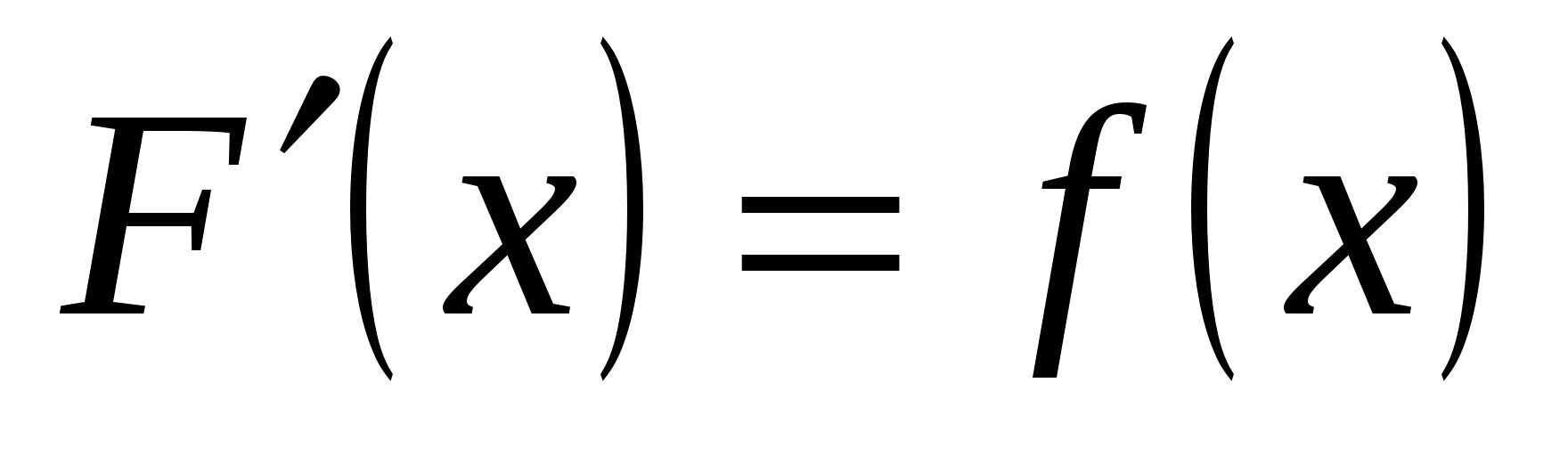 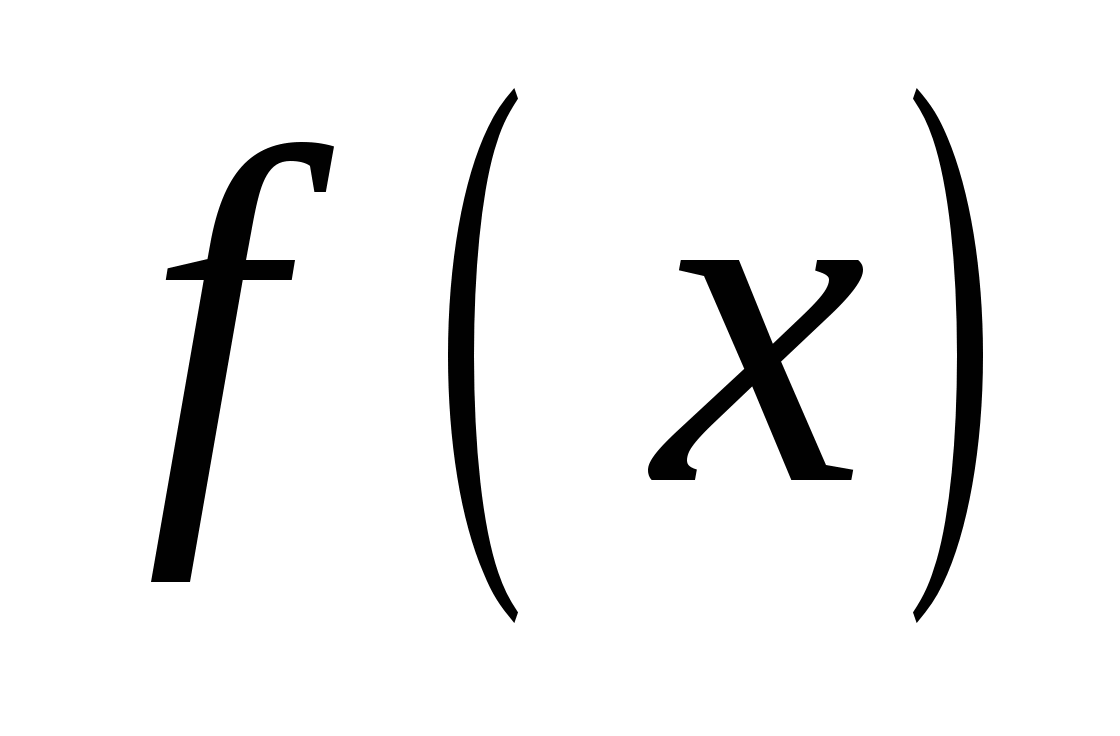 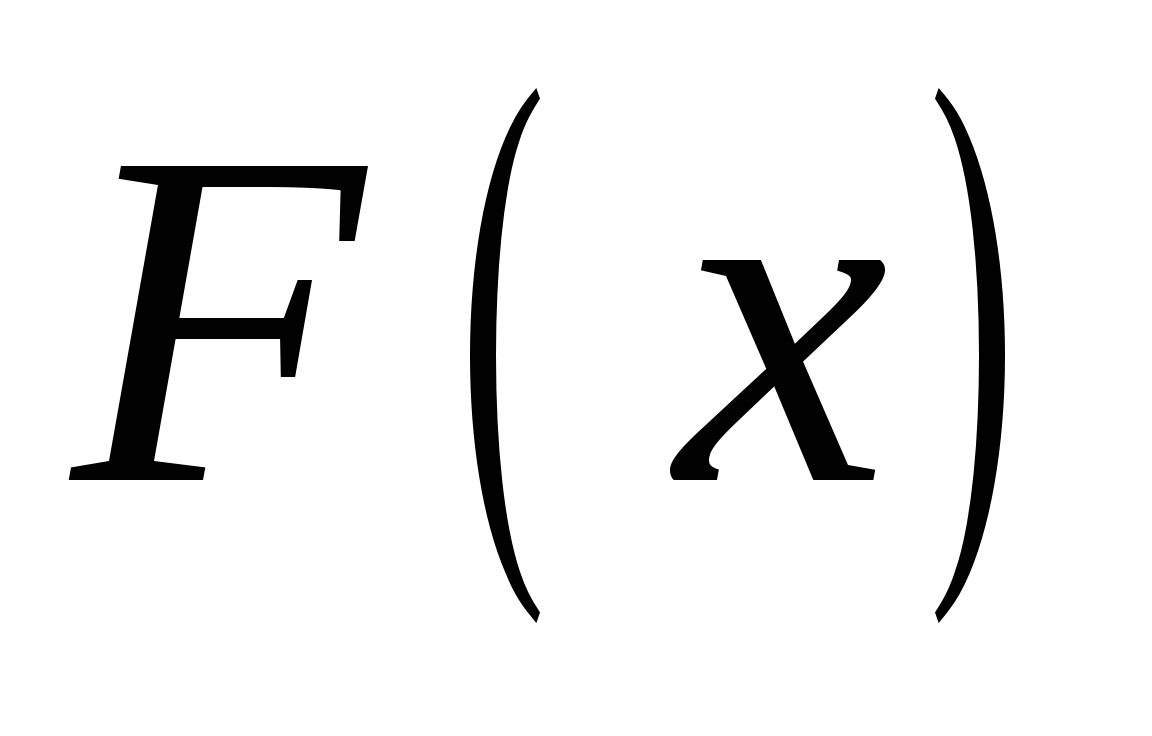 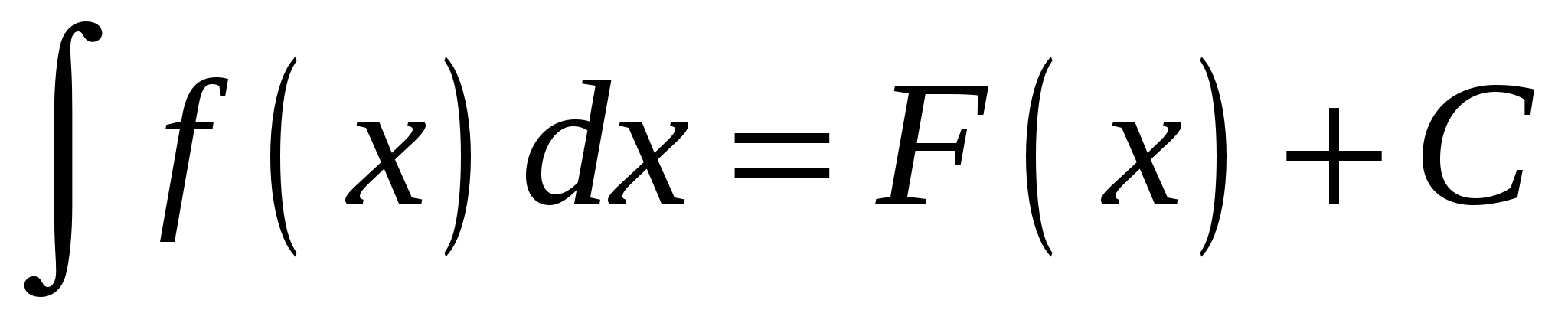 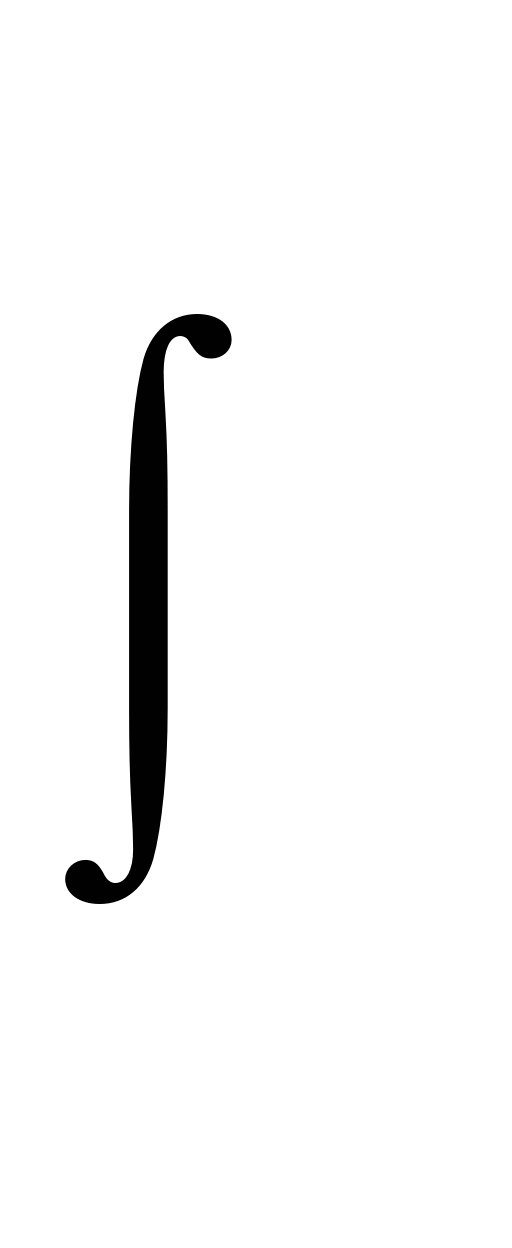 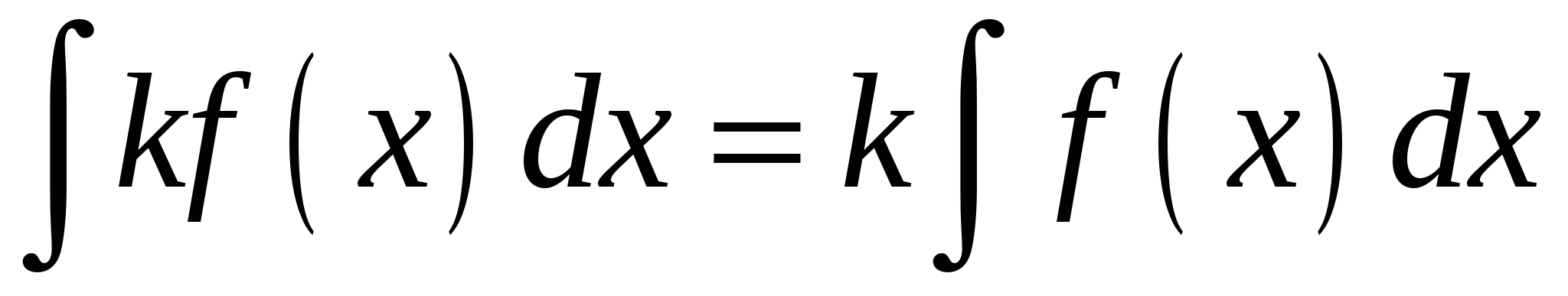 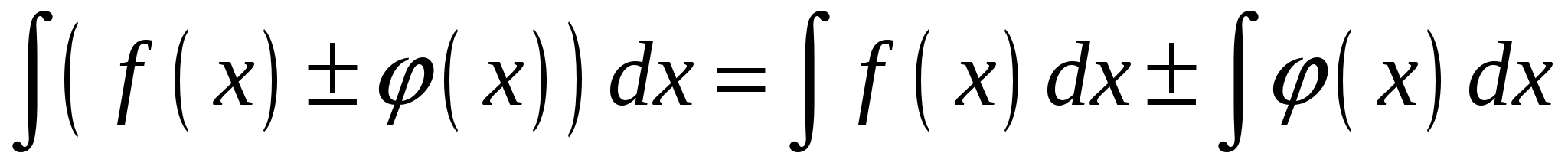 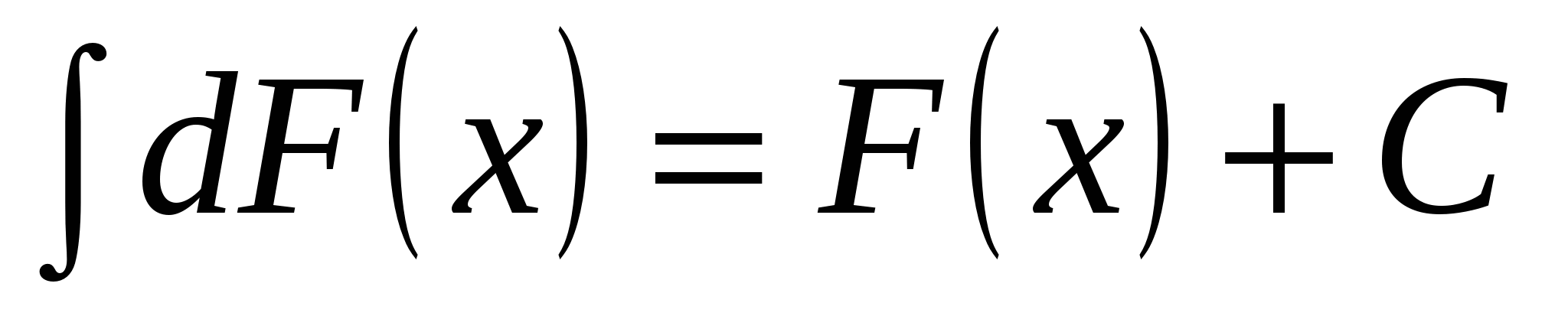 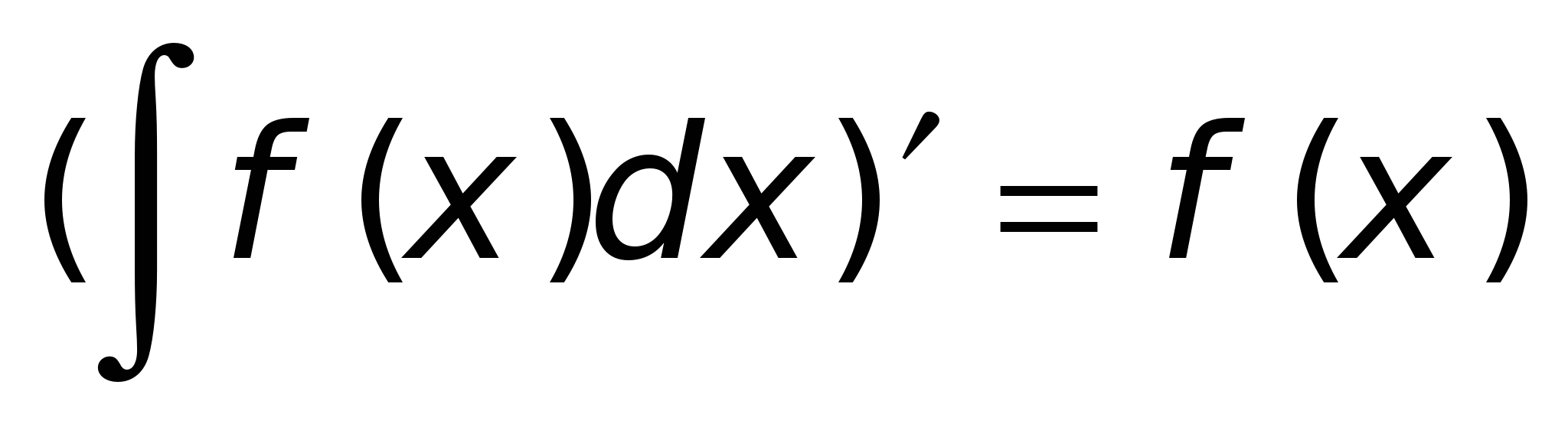 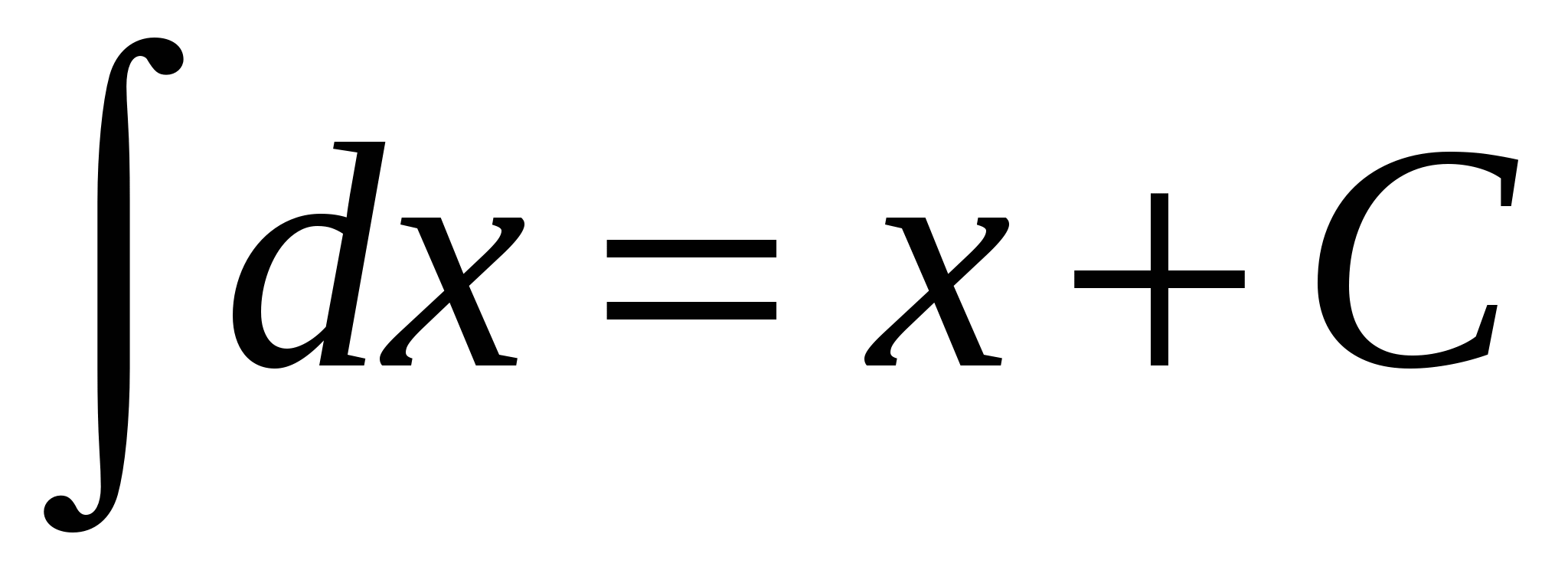 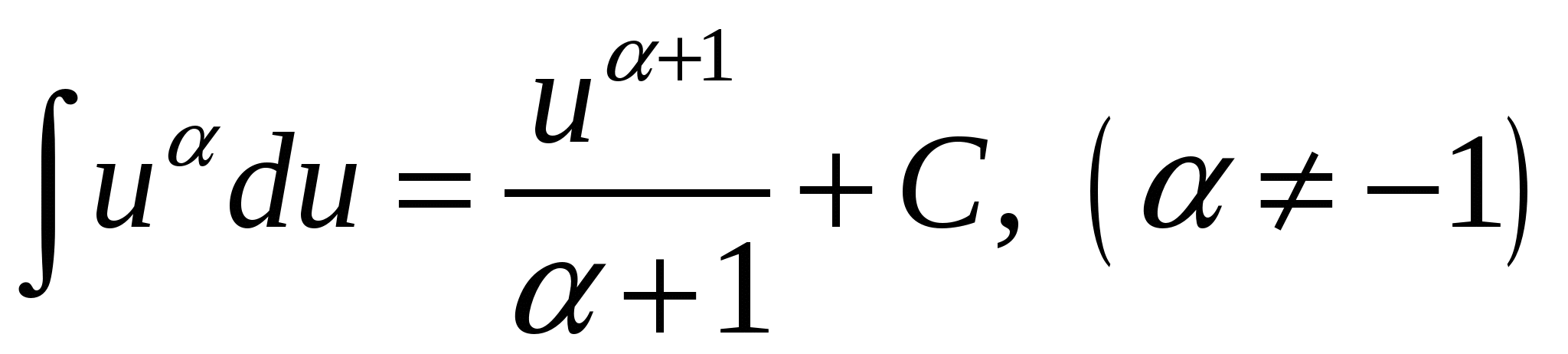 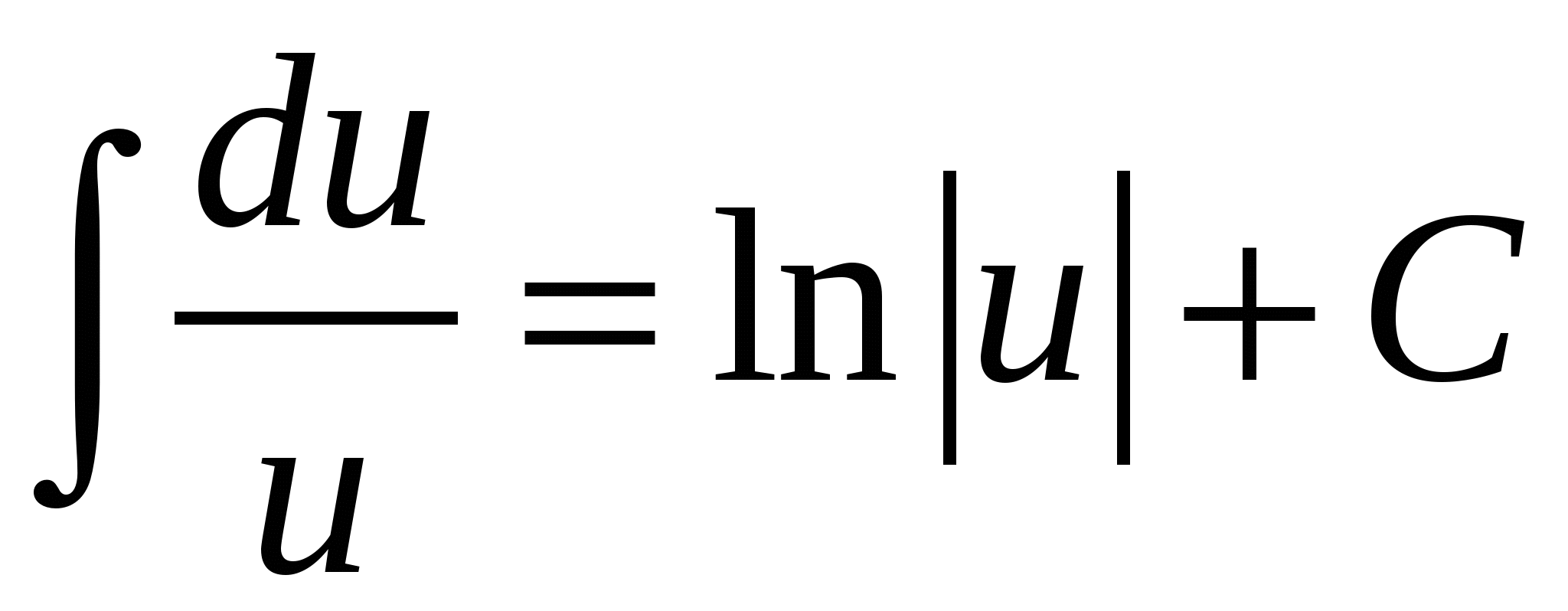 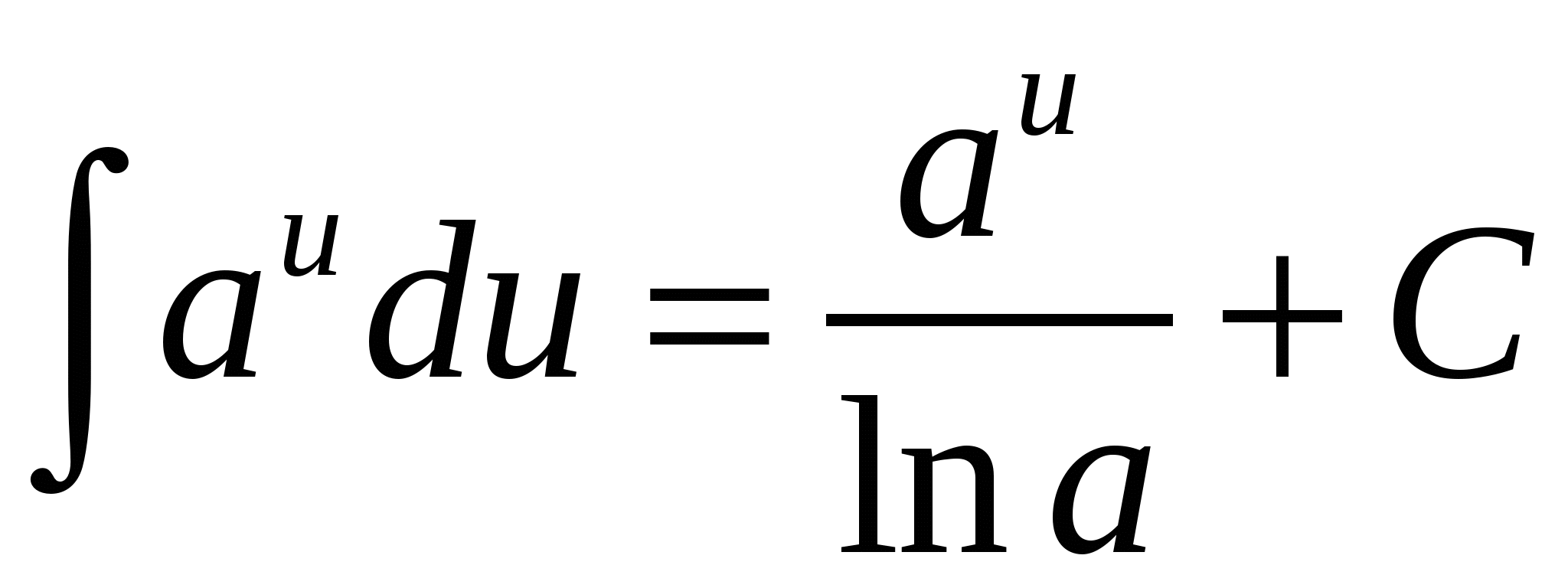 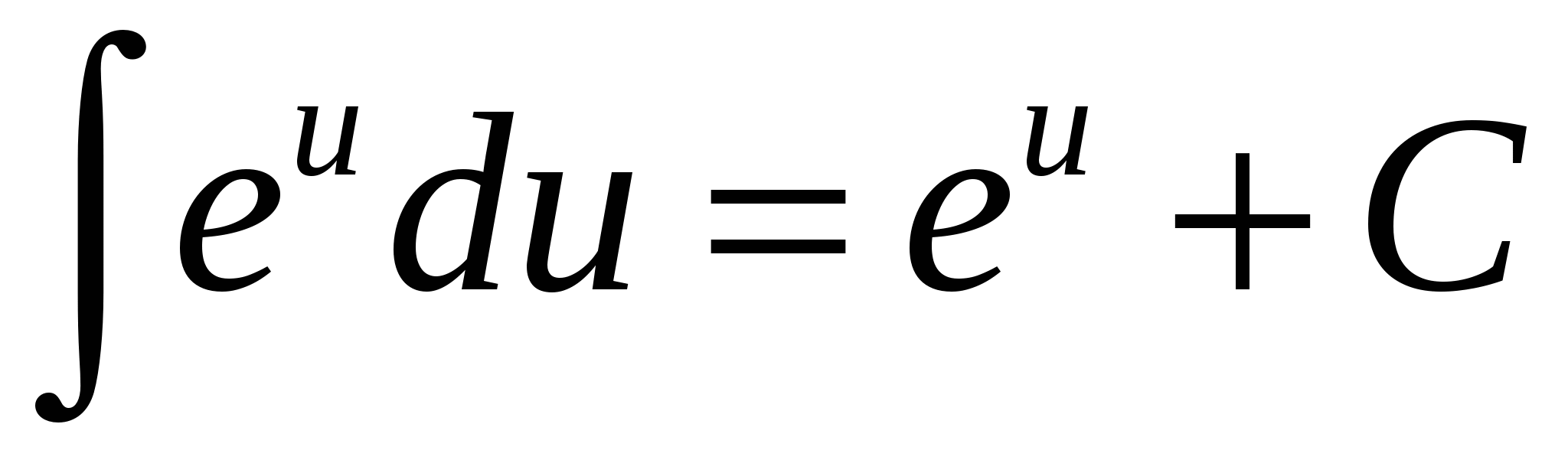 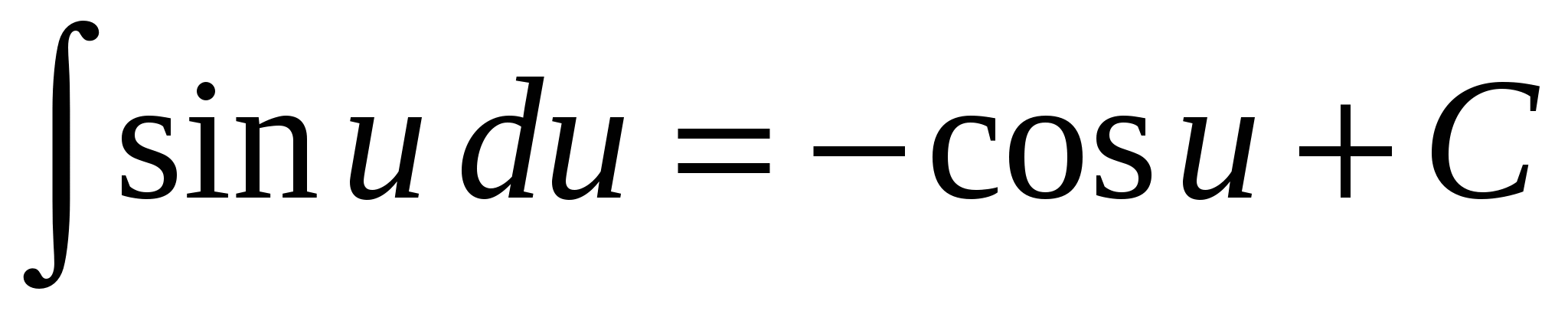 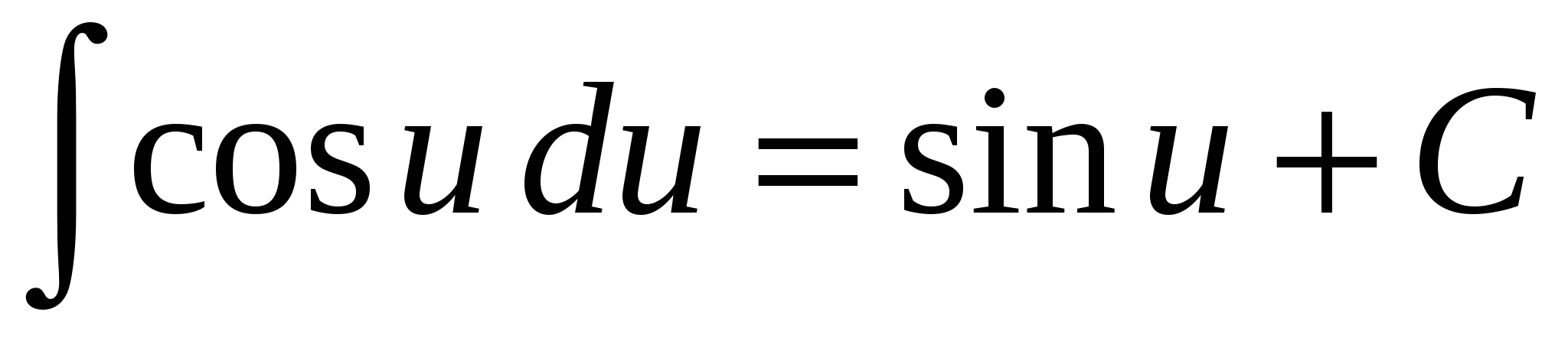 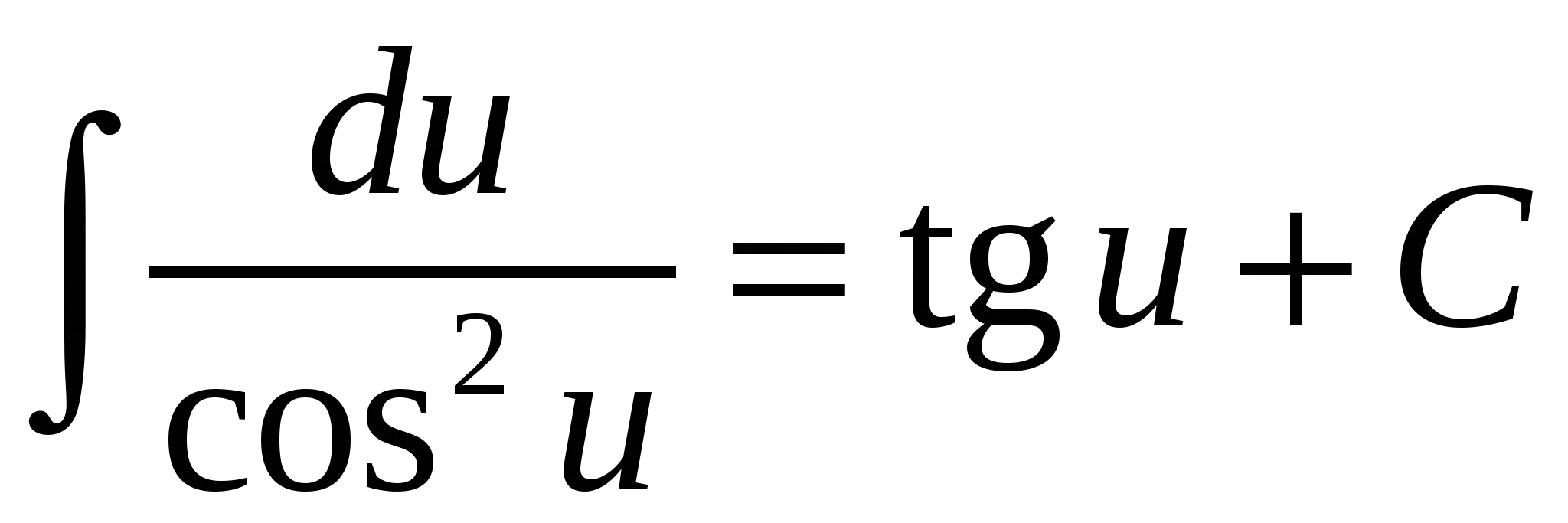 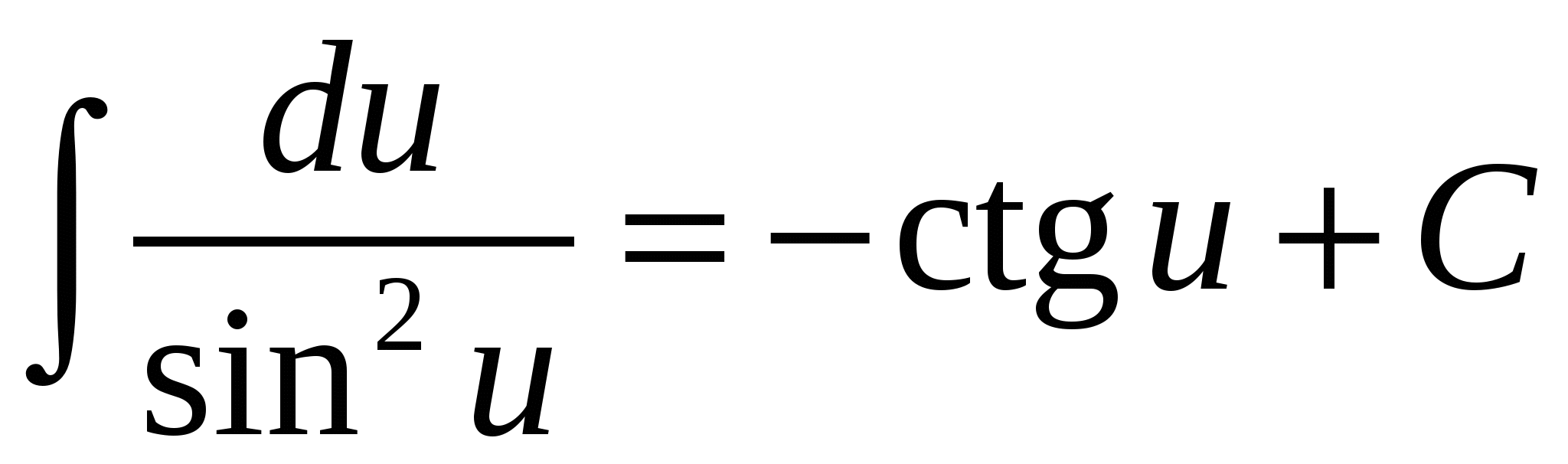 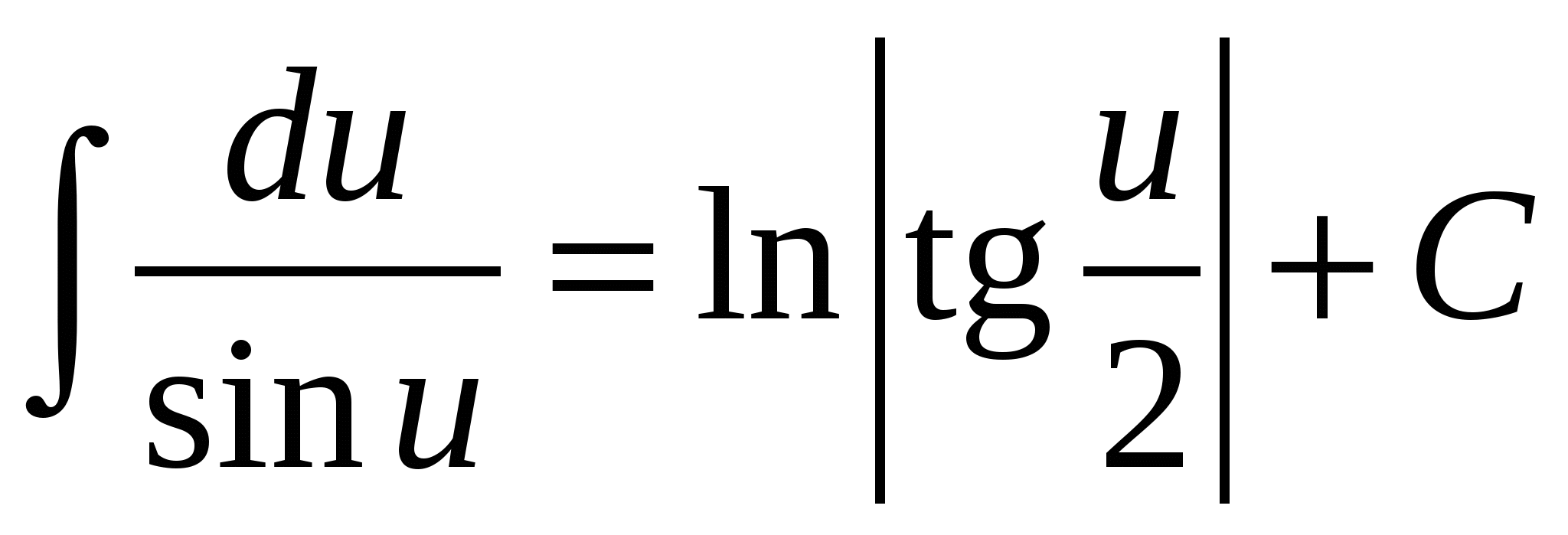 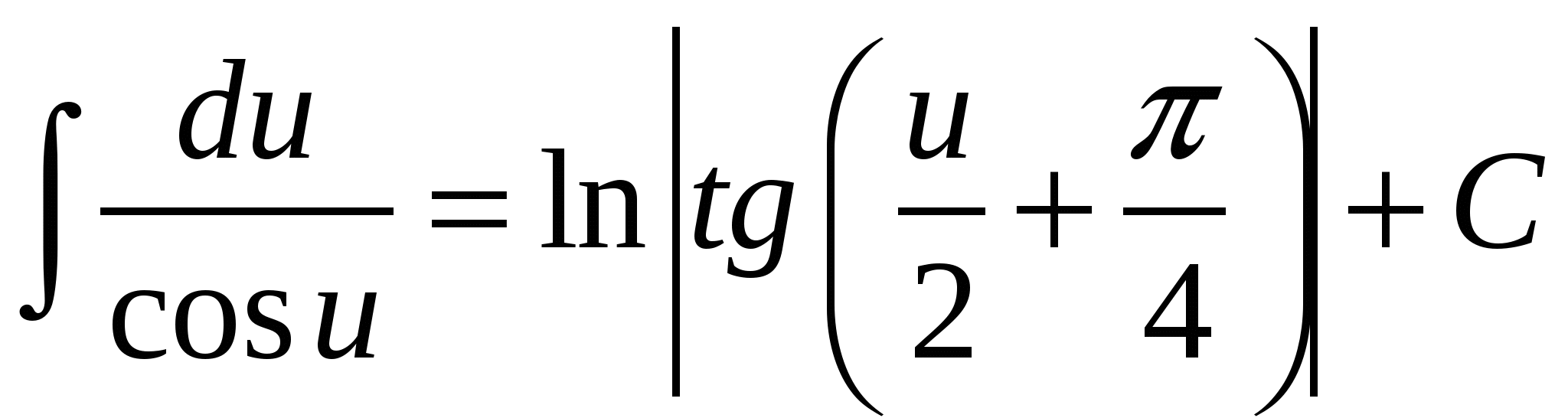 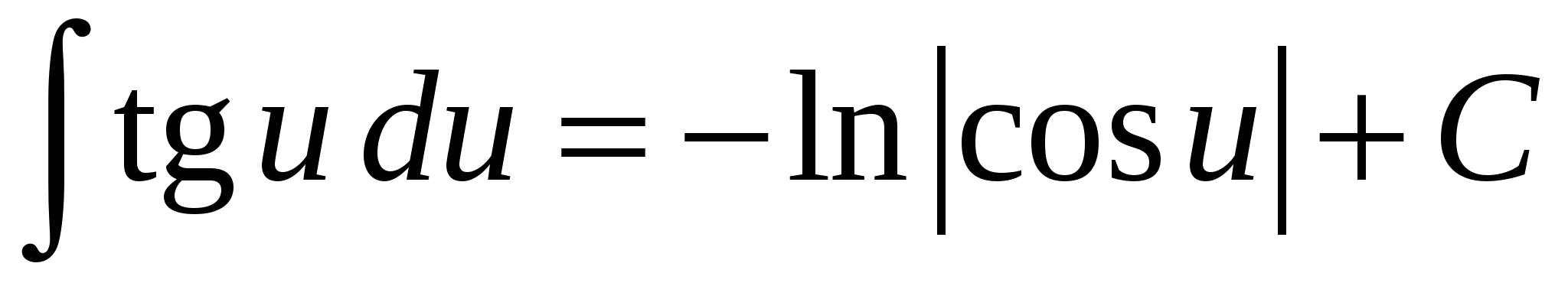 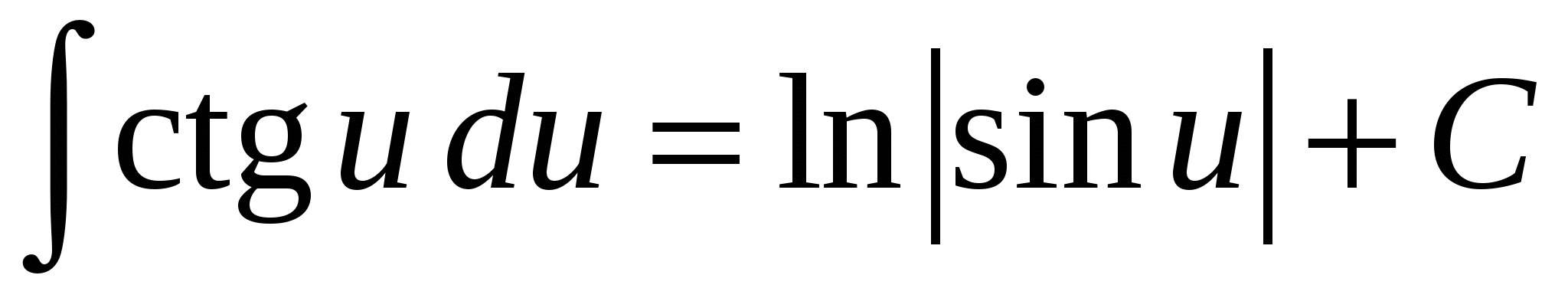 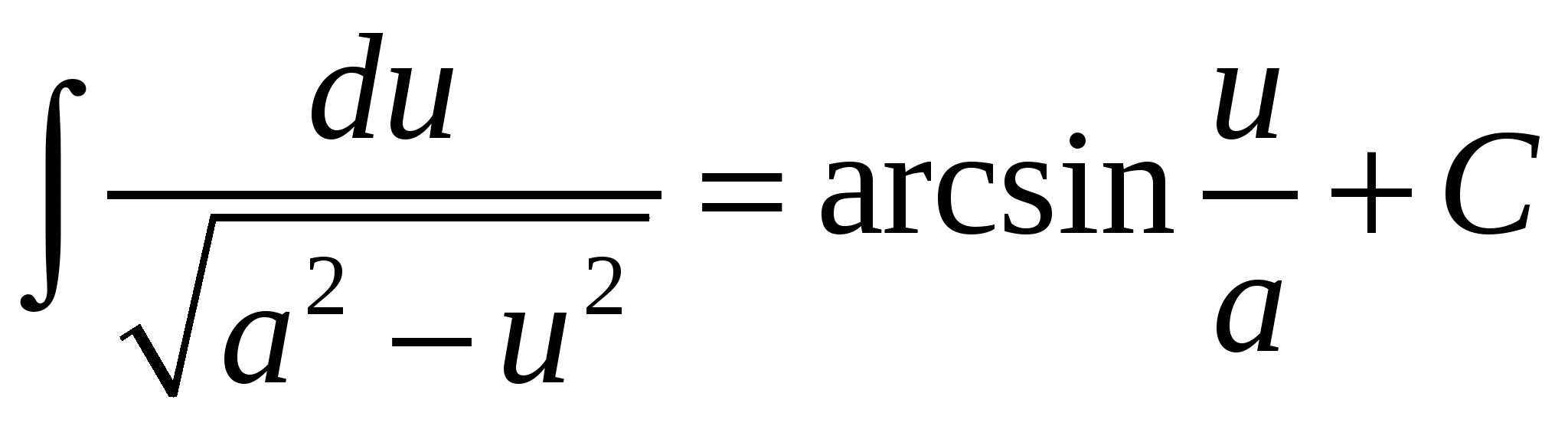 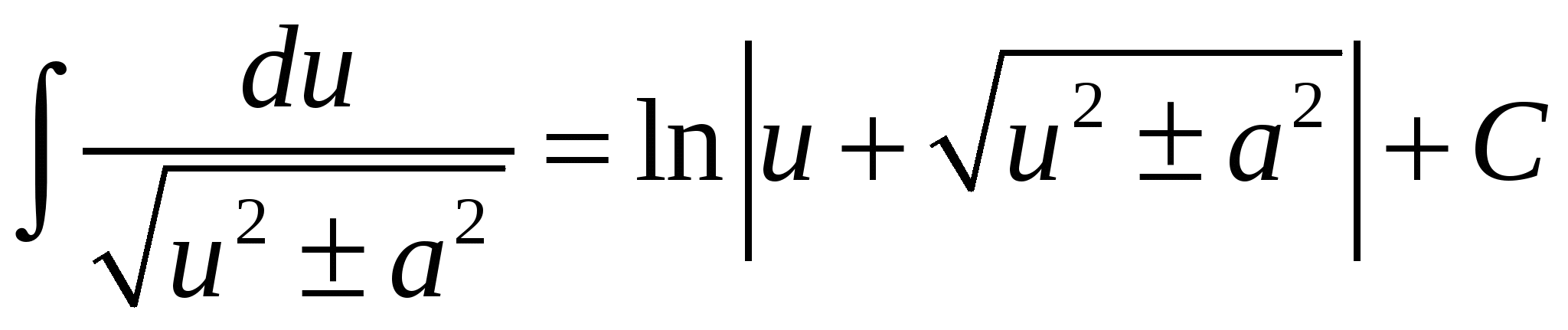 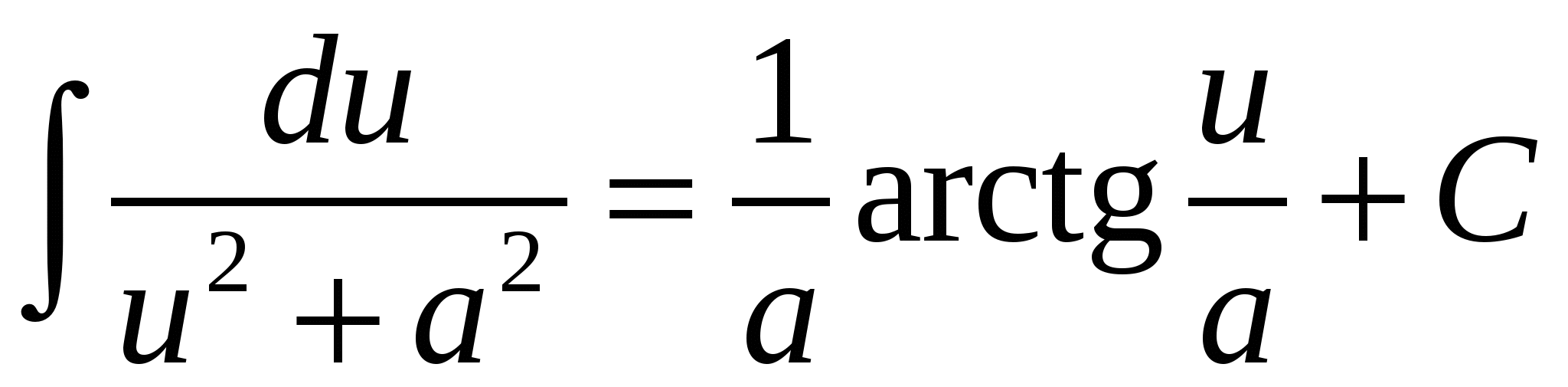 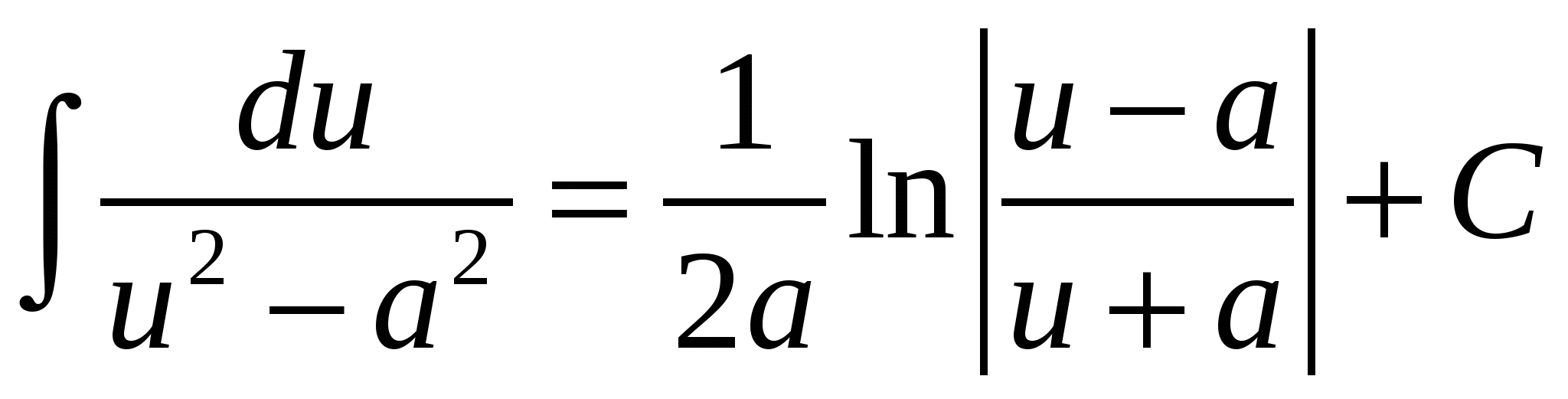 Питання для самоконтролю: 1. Первісна та невизначений інтеграл.2. Основні властивості невизначеного інтеграла.3. Таблиця невизначених інтегралів. Додаткові матеріали: Приклади 1. Знайти невизначені інтеграли1) .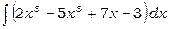 Використовуючи властивості 4 і 5, одержуємо.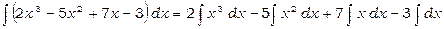 До перших трьох інтегралів правої частини застосуємо формулу 2, а до четвертого інтеграла - формулу 1: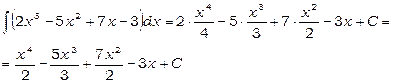 2) .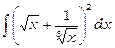 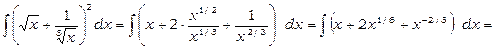 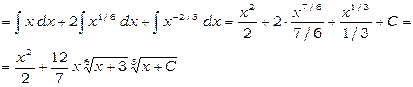 3) 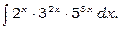 .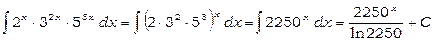 Нагадаємо останню властивість невизначеного інтеграла. Вигляд формули інтегрування залишається незмінним незалежно від того, буде змінна інтегрування незалежною змінною чи деякою диференційованою функцією; тобто, якщо , то . Ця властивість дозволяє значно розширити таблицю основних інтегралів за допомогою прийому введення функції під знак диференціалу.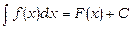 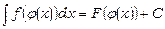 Приклади 2. Знайти інтеграли1) .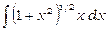 Цей інтеграл можна привести до формули 2, перетворивши його таким чином:.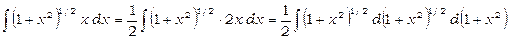 Зараз змінною інтегрування є вираз 1+x2 і відносно цієї змінної маємо інтеграл від степеневої функції. Отже,.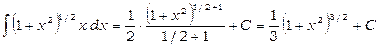 2) .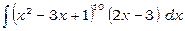 Робимо те ж саме, що й у попередньому прикладі:.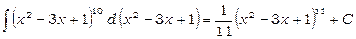 3) .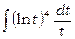 Вираз можна записати як , тому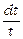 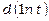 .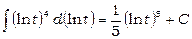 4) .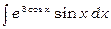 Заданий інтеграл можна представити як,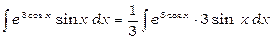 але 3sin x dx = - d(3cos x), а тому,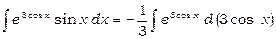 тобто змінною інтегрування є 3cos x. Отже, інтеграл береться за формулою 6:.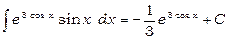 5) .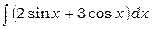 Знаходимо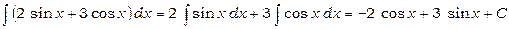 